Załącznik nr 1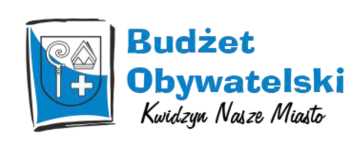 do Zarządzenia nr 232/2016Burmistrza Miasta Kwidzynaz dnia 7 listopada 2016 r.FORMULARZ ZGŁOSZENIA PROJEKTUdo zrealizowania w ramach Kwidzyńskiego Budżetu ObywatelskiegoUwaga:Wypełnienie wszystkich punktów oznaczonych oraz dołączenie listy poparcia dla projektu jest obowiązkowe.Wypełniony formularz wraz z listą poparcia należy złożyć w wersji papierowej w Biurze Obsługi Ludności Urzędu Miejskiego w Kwidzynie - osobiście lub listownie na adres:
Urząd Miejski w Kwidzynie, ul. Warszawska 19,82-500 Kwidzyn 
z dopiskiem: „Kwidzyński Budżet Obywatelski na rok 2017”W przypadku przesyłki pocztowej decyduje data stempla pocztowego.Wyrażam zgodę na przetwarzanie moich danych osobowych w zakresie niezbędnym do wdrożenia Kwidzyńskiego Budżetu Obywatelskiego, zgodnie z ustawą z dnia 29 sierpnia 1997 r. o ochronie danych osobowych (tekst jednolity Dz. U. z 2016 r. poz. 922.); wiem, że podanie danych jest dobrowolne oraz że mam prawo kontroli przetwarzania danych, które mnie dotyczą, prawo dostępu do treści swoich danych i ich poprawiania. Administratorem danych osobowych jest Burmistrz Miasta Kwidzyna, ul. Warszawska 19, 82-500 Kwidzyn.…………………………………………./ data i podpis Wnioskodawcy /PODSTAWOWE INFORMACJE O PROJEKCIEPODSTAWOWE INFORMACJE O PROJEKCIEPODSTAWOWE INFORMACJE O PROJEKCIEPODSTAWOWE INFORMACJE O PROJEKCIEPODSTAWOWE INFORMACJE O PROJEKCIETYTUŁ PROJEKTUTYTUŁ PROJEKTUDOKŁADNA LOKALIZACJA PROJEKTUDOKŁADNA LOKALIZACJA PROJEKTUKoszt PROJEKTUKoszt PROJEKTU	 do 20 000 zł powyżej 20 000 zł powyżej 20 000 złSZCZEGÓŁOWY OPIS PROJEKTU(należy wskazać czego dotyczy projekt, co zostanie wykonane i w jakim celu oraz na jakie potrzeby odpowiada)Opis Projektu musi być spójny z kosztorysem ProjektuSZCZEGÓŁOWY OPIS PROJEKTU(należy wskazać czego dotyczy projekt, co zostanie wykonane i w jakim celu oraz na jakie potrzeby odpowiada)Opis Projektu musi być spójny z kosztorysem ProjektuDOSTĘPNOŚĆ(należy wykazać dostępność projektu dla mieszkańców Kwidzyna np. komu będzie służył projekt i jakie grupy mieszkańców skorzystają na jego realizacji uwzględniając kryteria: społeczno-zawodowe, wieku, płci i miejsca zamieszkania)DOSTĘPNOŚĆ(należy wykazać dostępność projektu dla mieszkańców Kwidzyna np. komu będzie służył projekt i jakie grupy mieszkańców skorzystają na jego realizacji uwzględniając kryteria: społeczno-zawodowe, wieku, płci i miejsca zamieszkania)KOSZTORYS PROJEKTU
Zasoby i elementy potrzebne do realizacji oraz ich szacunkowa wycena(Należy wskazać etapy i szacunkowe koszty projektu - podać, jakie są jego części składowe, ile będzie kosztowała ich realizacjaNależy uwzględnić podstawowe etapy lub części składowe projektu)Kosztorys Projektu musi być spójny z opisem ProjektuKOSZTORYS PROJEKTU
Zasoby i elementy potrzebne do realizacji oraz ich szacunkowa wycena(Należy wskazać etapy i szacunkowe koszty projektu - podać, jakie są jego części składowe, ile będzie kosztowała ich realizacjaNależy uwzględnić podstawowe etapy lub części składowe projektu)Kosztorys Projektu musi być spójny z opisem ProjektuKOSZTORYS PROJEKTU
Zasoby i elementy potrzebne do realizacji oraz ich szacunkowa wycena(Należy wskazać etapy i szacunkowe koszty projektu - podać, jakie są jego części składowe, ile będzie kosztowała ich realizacjaNależy uwzględnić podstawowe etapy lub części składowe projektu)Kosztorys Projektu musi być spójny z opisem ProjektuKOSZTORYS PROJEKTU
Zasoby i elementy potrzebne do realizacji oraz ich szacunkowa wycena(Należy wskazać etapy i szacunkowe koszty projektu - podać, jakie są jego części składowe, ile będzie kosztowała ich realizacjaNależy uwzględnić podstawowe etapy lub części składowe projektu)Kosztorys Projektu musi być spójny z opisem ProjektuKOSZTORYS PROJEKTU
Zasoby i elementy potrzebne do realizacji oraz ich szacunkowa wycena(Należy wskazać etapy i szacunkowe koszty projektu - podać, jakie są jego części składowe, ile będzie kosztowała ich realizacjaNależy uwzględnić podstawowe etapy lub części składowe projektu)Kosztorys Projektu musi być spójny z opisem ProjektuSZACUNKOWE KOSZTY POSZCZEGÓLNYCH CZĘŚCI REALIZACJI PROJEKTUSZACUNKOWE KOSZTY POSZCZEGÓLNYCH CZĘŚCI REALIZACJI PROJEKTUSZACUNKOWE KOSZTY POSZCZEGÓLNYCH CZĘŚCI REALIZACJI PROJEKTUSZACUNKOWE KOSZTY POSZCZEGÓLNYCH CZĘŚCI REALIZACJI PROJEKTUSZACUNKOWE KOSZTY POSZCZEGÓLNYCH CZĘŚCI REALIZACJI PROJEKTUIp.część projektuczęść projektuczęść projektukoszt brutto w złŁĄCZNIE:ŁĄCZNIE:ŁĄCZNIE:ŁĄCZNIE:Załączniki(obowiązkowo lista poparcia projektu, dodatkowo np. mapy, fotografie, szkice, opinie, kosztorysy, badania itp.)Załączniki(obowiązkowo lista poparcia projektu, dodatkowo np. mapy, fotografie, szkice, opinie, kosztorysy, badania itp.)1Lista poparcia ProjektuDane kontaktowe wnioskodawcY projektuDane kontaktowe wnioskodawcY projektuDane kontaktowe wnioskodawcY projektuImię i nazwiskoAdres zamieszkaniaDane kontaktowetelefon:email:PESEL